14.05. 2020 1 группаТема: « Частушки о школе. Обобщающее занятие-концерт»ЗаданияУпражнения на дыхание 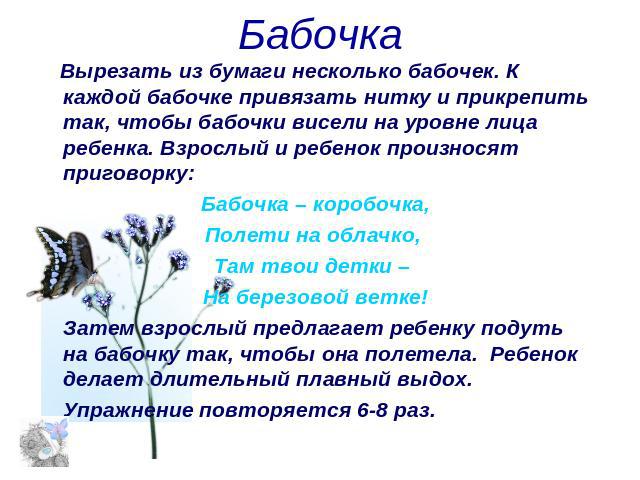 Пропеть распевку «Жук»Выполнить пальчиковую гимнастикуСмотреть видео «Частушки» и подпевать словаНачинаем петь частушки просим не смеятьсяЗдесь народу очень много, можем застесняться.Дима с Сашей на уроке Толковали о футболеЗабивали вместе гол Получили вместе кол.Я сижу ватрушки ем, слезы распустилаПотому что я сегодня двойку получилаМатематику за Машу делать бабушка взяласьПотому что наша Маша нынче замуж собралась                2 группаПесни о школе «До свиданья школа.  и Обобщающее занятие-концерт»ЗаданияУпражнения на дыхание:Ноги на ширине плеч, руки опущены. Подняться на носки, руки поднять в стороны, вверх – вдох; опуститься, руки опустить вниз, на выдохе произнести «Ах!». Повторить 3 –4 разаПропеть распевку «Жук»Прослушать песню «До свиданья школа»Учить текст песни и подпеватьСегодня мальчишки, девчонки - все вместе,
Прощаемся мы со школой родной.
Останутся в памяти школьные годы,
Здесь связаны жизнью мы были одной.

ПРИПЕВ:
Вот уже все мы не дети,
Отчего же мы грустим?
От того, что в этот вечер
Школе "до свиданья" говорим.
Вот уже все мы не дети,
Отчего же мы грустим?
Оттого, что в этот вечер
Детству "до свиданья" говорим.

Здесь мы росли и здесь мы повзрослели,
Здесь научились мы крепко дружить.
Может когда-то мы в классах шумели,
Но как же без этого школьникам быть.

ПРИПЕВ:
Уходим из школы, но знаем мы точно -
Будут мальчишки, девчонки, как мы.
Лишь грустно одно, что вернуть мы не сможем
Далёкие школьные годы свои.
«Здравствуй» Здравствуй, Солнце золотое!  Здравствуй, небо голубое!  Здравствуй, вольный ветерок!  Здравствуй, маленький дубок!  Мы живем в одном краю -  Всех я вас приветствую!. Пальцами правой руки по   очереди «здороваться» с   пальцами левой руки,   похлопывая друг друга   кончиками.